					Église Saint-Léon IX 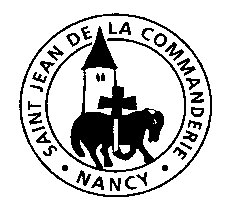 					5 – 6 mai 2018			                       		6ème Dimanche de pâquesChant d’entrée : Jubilez, criez de joie.R/ : Jubilez ! Criez de joie ! Acclamez le Dieu trois fois Saint !
Venez le prier dans la paix ; témoigner de son amour
Jubilez ! Criez de joie ! Pour Dieu notre Dieu.Louez le Dieu de lumière
Il nous arrache aux ténèbres
Devenez en sa clarté
Des enfants de sa lumière.Ouvrez-vous, ouvrez vos cœurs
Au Dieu de miséricorde
Laissez-vous réconcilier
Laissez-vous transfigurerNotre Dieu est tout amour
Toute paix toute tendresse
Demeurez en son amour
Il vous comblera de Lui1ère lecture : Ac 10, 25-26, 34-35, 44-48.« Même sur les nations païennes, le don de l’Esprit Saint avait été répandu »Psaume 97.R/ : Chantez au Seigneur un chant nouveau, alléluia,
car il a fait des merveilles, alléluia.Chantez au Seigneur un chant nouveau,
car il a fait des merveilles ;
par son bras très saint, par sa main puissante,
il s’est assuré la victoire. R/.Le Seigneur a fait connaître sa victoire
et révélé sa justice aux nations ;
il s’est rappelé sa fidélité, son amour,
en faveur de la maison d’Israël. R/.La terre tout entière a vu
la victoire de notre Dieu.
Acclamez le Seigneur, terre entière,
sonnez, chantez, jouez ! R/.2ème lecture : 1 Jn 4, 7-10« Dieu est amour »Acclamation de l'Évangile.AlléluiaSi quelqu’un m’aime, il gardera ma parole, dit le Seigneur ; mon Père l’aimera, et nous viendrons vers lui. Alléluia.Évangile de Jésus Christ selon Saint Jean (15, 9-17)« Il n’y a pas de plus grand amour que de donner sa vie pour ceux qu’on aime »En ce temps-là, Jésus disait à ses disciples : « Comme le Père m’a aimé, moi aussi je vous ai aimés. Demeurez dans mon amour. Si vous gardez mes commandements, vous demeurerez dans mon amour, comme moi, j’ai gardé les commandements de mon Père, et je demeure dans son amour. Je vous ai dit cela pour que ma joie soit en vous, et que votre joie soit parfaite. Mon commandement, le voici : Aimez-vous les uns les autres comme je vous ai aimés. Il n’y a pas de plus grand amour que de donner sa vie pour ceux qu’on aime. Vous êtes mes amis si vous faites ce que je vous commande. Je ne vous appelle plus serviteurs, car le serviteur ne sait pas ce que fait son maître ; je vous appelle mes amis, car tout ce que j’ai entendu de mon Père, je vous l’ai fait connaître. Ce n’est pas vous qui m’avez choisi, c’est moi qui vous ai choisis et établis afin que vous alliez, que vous portiez du fruit, et que votre fruit demeure. Alors, tout ce que vous demanderez au Père en mon nom, il vous le donnera. Voici ce que je vous commande : c’est de vous aimer les uns les autres. »Prière universelle :  1. Pour l’Église chargée d’annoncer la joie et la paix et pour tous les chrétiens au service de cette mission, Seigneur, nous te prions.R/ : 	Seigneur, fais de nous des ouvriers de paix,	Seigneur, fais de nous des bâtisseurs d’amour.2. Pour les chefs d’État, les responsables religieux et les responsables des organisations internationales, chargés de rechercher la paix, Seigneur, nous te prions. R/.3. Pour ceux qui sont dans l’épreuve, pour les malades, pour qu’ils rencontrent des hommes et des femmes capables de soutenir leur espérance, Seigneur, nous te prions. R/.4. Pour ceux qui ont donné leur vie au service de la paix, Seigneur, nous te prions. R/.Chant pendant la communion : À l’image de ton amour.R/ : Fais-nous semer ton Évangile,Fais de nous des artisans d’unité,Fais de nous des témoins de ton pardon,À l’image de ton amour.1. Seigneur Jésus, tu nous as dit:
« Je vous laisse un commandement nouveau:
Mes amis, aimez-vous les uns les autres.
Écoutez mes paroles et vous vivrez. » R/.2. Devant la haine, le mépris, la guerre,
Devant les injustices, les détresses,
Au milieu de notre indifférence,
Ô Jésus, rappelle-nous ta Parole ! R/.3. Tu as versé ton sang sur une croix,Pour tous les hommes de toutes les races,Apprends-nous à nous réconcilier,Car nous sommes tous enfants d’un même Père. R/.